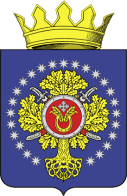 УРЮПИНСКИЙ МУНИЦИПАЛЬНЫЙ РАЙОНВОЛГОГРАДСКОЙ ОБЛАСТИУРЮПИНСКАЯ  РАЙОННАЯ  ДУМАР  Е  Ш  Е  Н  И  Е 05 февраля 2016  года	                 № 21/149Об утверждении Положения о порядке заключения соглашений органами местного самоуправления Урюпинского муниципального района с органами местного самоуправления сельских поселений Урюпинского муниципального района о передаче части своих полномочий по решению вопросов местного значения        Рассмотрев обращение главы Урюпинского муниципального района, в соответствии с частью 4 статьи 15 Федерального закона от 6 октября 2003 года № 131-ФЗ «Об общих принципах организации местного самоуправления в Российской Федерации», Уставом Урюпинского муниципального района Волгоградской области, Урюпинская районная Дума РЕШИЛА:1. Утвердить Положение о порядке заключения соглашений органами местного самоуправления Урюпинского муниципального района с органами местного самоуправления сельских поселений Урюпинского муниципаль-ного района о передаче части своих полномочий по решению вопросов местного значения (прилагается).2. Направить Положение о порядке заключения соглашений органами местного самоуправления Урюпинского муниципального района с органами местного самоуправления сельских поселений Урюпинского муниципаль-ного района о передаче части своих полномочий по решению вопросов местного значения главе Урюпинского муниципального района для подписания и опубликования в установленном порядке.3. Настоящее решение вступает в силу с момента его принятия.              ПредседательУрюпинской районной Думы                                                   Т.Е. Матыкина                                                                                                           Приложение к решению                                                                                                      Урюпинской  районной  Думы                                                                                                      от 05 февраля 2016 г. № 21/149Положение о порядке заключения соглашений органами местного самоуправления Урюпинского муниципального района с органами местного самоуправления сельских поселений Урюпинского муниципального района о передаче части своих полномочий по решению вопросов местного значения1. Общие положения1.1. Настоящее Положение о порядке заключения соглашений органами местного самоуправления Урюпинского муниципального района с органами местного самоуправления сельских поселений Урюпинского муниципаль-ного района о передаче части своих полномочий по решению вопросов местного значения (далее - Положение) разработано в соответствии с Федеральным законом от 06 октября 2003 года № 131-ФЗ «Об общих принципах организации местного самоуправления в Российской Федерации» и устанавливает: - порядок заключения органами местного самоуправления Урюпинского муниципального района соглашений с органами местного самоуправления поселений Урюпинского муниципального района о передаче им осуществления части своих полномочий по решению вопросов местного значения Урюпинского муниципального района;- порядок заключения органами местного самоуправления Урюпинского муниципального района соглашений с органами  местного самоуправления сельских поселений Урюпинского муниципального района о передаче органами местного самоуправлениях сельских поселений Урюпинского муниципального района части своих полномочий по решению вопросов местного значения сельских поселений Урюпинского муниципального района органам местного самоуправления Урюпинского муниципального района;- порядок внесения изменений в соглашения о передаче части полномочий по решению вопросов местного значения.        1.2. Инициировать вопрос о заключении соглашений о передаче части полномочий по решению вопросов местного значения Урюпинского муниципального района имеют право органы местного самоуправления Урюпинского муниципального района и органы местного самоуправления сельских поселений Урюпинского муниципального района.1.3. Проекты соглашений о передаче части полномочий по решению вопросов местного значения Урюпинского муниципального района разрабатываются органом местного самоуправления Урюпинского муниципального района, в компетенцию которого входят эти полномочия. Соглашения о передаче части полномочий по решению вопросов местного значения Урюпинского муниципального района и сельских поселений Урюпинского муниципального района  должны заключаться на определенный срок, содержать положения, устанавливающие основания и порядок прекращения их действия, в том числе досрочного, порядок определения ежегодного объема межбюджетных трансфертов, необходимых для осуществления передаваемых полномочий, а также предусматривать финансовые санкции за неисполнение соглашений. 1.4. Органы местного самоуправления Урюпинского муниципального района вправе заключать соглашения с органами местного самоуправления сельских поселений Урюпинского муниципального района о передаче им осуществления части своих полномочий по решению вопросов местного значения Урюпинского муниципального района за счет межбюджетных трансфертов.        1.5. Соглашения о передаче части полномочий по решению вопросов местного значения Урюпинского муниципального района и сельских поселений Урюпинского муниципального района должны быть заключены органами местного самоуправления Урюпинского муниципального района с органами местного самоуправления сельских поселений Урюпинского муниципального района до внесения проекта решения о районном бюджете на очередной финансовый год в Урюпинскую районную Думу. В исключительных случаях допускается заключение соглашений в течение финансового года.         1.6. Соглашения о передаче части полномочий по решению вопросов местного значения Урюпинского муниципального района и сельских поселений Урюпинского муниципального района вступают в силу с даты их подписания или с даты, указанной в соглашениях. 2. Порядок заключения органами местного самоуправления Урюпинского муниципального района соглашений с органами местного самоуправления поселений Урюпинского муниципального района о передаче им осуществления части своих полномочий по решению вопросов местного значения Урюпинского муниципального района        2.1. Соглашение о передаче части полномочий по решению вопросов местного значения Урюпинского муниципального района заключается между органом местного самоуправления Урюпинского муниципального района и органом местного самоуправления сельского поселения Урюпинского муниципального района, к компетенции которых относится исполнение передаваемых полномочий в соответствии с Федеральным законом от 06 октября 2003 года № 131-ФЗ «Об общих принципах организации местного самоуправления в Российской Федерации», законами Волгоградской области, Уставом Урюпинского муниципального района Волгоградской области, уставом сельского поселения, муниципальными  правовыми актами.          2.2. Орган местного самоуправления Урюпинского муниципального района, имеющий намерение заключить соглашение о передаче части полномочий по решению вопросов местного значения Урюпинского муниципального района с органом местного самоуправления сельского поселения Урюпинского муниципального района, направляет в адрес этого органа местного самоуправления сельского поселения письменное предложение с приложением подписанного проекта соглашения о передаче части полномочий в двух экземплярах.        2.3. Орган местного самоуправления сельского поселения Урюпинского муниципального района, получивший предложение от органа местного самоуправления Урюпинского муниципального района о заключении соглашения о передаче части полномочий по решению вопросов местного значения Урюпинского муниципального района, рассматривает его в соответствии с нормативным правовым актом представительного органа сельского поселения, регулирующим порядок заключения соглашений о передаче части полномочий, в срок не более одного месяца с момента поступления предложения.        2.4. В случае согласия принять предложение о заключении соглашения о передаче части полномочий по решению вопросов местного значения Урюпинского муниципального района и отсутствия замечаний (разногласий) по проекту соглашения орган местного самоуправления сельского поселения Урюпинского муниципального района подписывает указанное соглашение и возвращает один экземпляр соглашения органу местного самоуправления Урюпинского муниципального района.        2.5. При наличии замечаний (разногласий) по проекту соглашения, либо при несогласии принять предложение о заключении соглашения о передаче части полномочий по решению вопросов местного значения Урюпинского муниципального района, орган местного самоуправления сельского поселения Урюпинского муниципального района дает письменный ответ с указанием замечаний (разногласий) по проекту соглашения, либо с отказом заключить соглашение.        2.6. Орган местного самоуправления Урюпинского муниципального района, получивший от органа местного самоуправления сельского поселения Урюпинского муниципального района ответ с указанием замечаний (разногласий) по проекту соглашения, рассматривает данные замечания (разногласия) и принимает по ним решение.         В случае согласия с замечаниями органа местного самоуправления сельского поселения Урюпинского муниципального района по проекту соглашения орган местного самоуправления Урюпинского муниципального района устраняет замечания и направляет исправленный и подписанный проект соглашения органу местного самоуправления сельского поселения Урюпинского муниципального района.        2.7. Для рассмотрения замечаний (разногласий) по проекту соглашения органами местного самоуправления Урюпинского муниципального района и органами местного самоуправления сельского поселения Урюпинского муниципального района может быть создана рабочая группа. Рабочая группа готовит проект соглашения, учитывающий интересы сторон соглашения.3. Порядок заключения органами местного самоуправления Урюпинского муниципального района соглашений с органами  местного самоуправления сельских поселений Урюпинского муниципального района о передаче органами местного самоуправлениях сельских поселений органам местного самоуправления Урюпинского муниципального района части их полномочий по решению вопросов местного значения сельских поселений Урюпинского муниципального района        3.1. Соглашение о передаче части полномочий по решению вопросов местного значения сельского поселения Урюпинского муниципального района заключается органом местного самоуправления сельского поселения Урюпинского муниципального района с органом местного самоуправления Урюпинского муниципального района, к компетенции которых относится исполнение передаваемых полномочий в соответствии с Федеральным законом от 06 октября 2003 года № 131-ФЗ «Об общих принципах организации местного самоуправления в Российской Федерации», законами Волгоградской области, Уставом Урюпинского муниципального района Волгоградской области, уставом сельского поселения, муниципальными  правовыми актами.          3.2. Соглашение о передаче Контрольно-счетной палате Урюпинского муниципального района полномочий контрольно-счетного органа сельского поселения Урюпинского муниципального района по осуществлению внешнего муниципального финансового контроля заключается между представительным органом сельского поселения Урюпинского муниципального района и Урюпинской районной Думой.        3.3. Орган местного самоуправления Урюпинского муниципального района, получивший от органа местного самоуправления сельского поселения Урюпинского муниципального района письменное предложение о заключении соглашения о передаче части полномочий по решению вопросов местного значения сельского поселения, рассматривает его в срок не более одного месяца с момента поступления предложения.        В процессе рассмотрения предложения о заключении соглашения структурные подразделения (сотрудники) органа местного самоуправления Урюпинского муниципального района готовят заключение  о необходимости  (целесообразности) заключения такого соглашения, а также о его соответствии требованиям действующего законодательства.        3.4. В случае согласия органа местного самоуправления Урюпинского муниципального района заключить соглашение с органом местного самоуправления сельского поселения Урюпинского муниципального района и отсутствия замечаний по проекту соглашения, орган местного самоуправления Урюпинского муниципального района подписывает указанное соглашение и возвращает один экземпляр соглашения органу местного самоуправления сельского поселения Урюпинского муниципального района.        3.5. При наличии замечаний (разногласий) по проекту соглашения, либо при несогласии принять предложение о заключении соглашения о передаче части полномочий по решению вопросов местного значения сельского поселения Урюпинского муниципального района, орган местного самоуправления Урюпинского муниципального района дает письменный ответ с указанием замечаний (разногласий) по проекту соглашения, либо с отказом заключить соглашение.4. Порядок внесения изменений и дополнений в соглашения о передаче части полномочий по решению вопросов местного значения, заключенные органами местного самоуправления Урюпинского муниципального района с органами местного самоуправления сельских поселений Урюпинского муниципального района        4.1. Изменения и дополнения к соглашениям о передаче части полномочий по решению вопросов местного значения, заключенным органами местного самоуправления Урюпинского муниципального района с органами местного самоуправления сельских поселений Урюпинского муниципального района, вносятся по взаимному согласию сторон и оформляются дополнительными соглашениями.        Дополнительные соглашения являются неотъемлемыми частями ранее заключенных соглашений.        4.2. Дополнительные соглашения заключаются в порядке, установленном для заключения соглашений, в соответствии с настоящим Положением.5. Заключительные положения        Настоящее Положение вступает в силу после его опубликования в информационном бюллетене администрации Урюпинского муниципального района «Районные ведомости».                             Глава Урюпинского муниципального района                                      А.И. Феронов